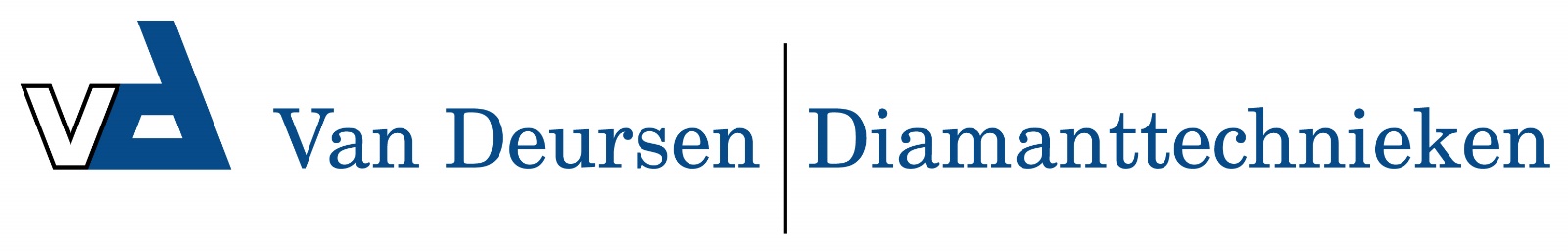 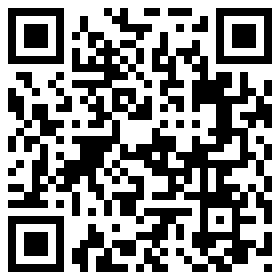 T-lift T120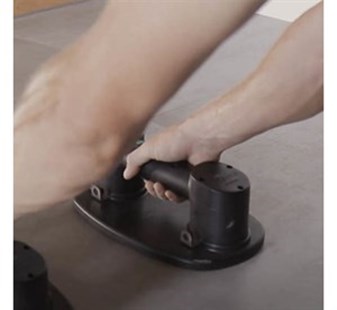 De Nemo grabo T-lift tegellifter is de must-have accessoire voor vakmannen die tuin,- badkamertegels leggen. Met behulp van de T-lift handgreep (i.c.m. een Nemo grabo Pro of Nemo grabo Plus, niet inbegrepen) til je op zeer eenvoudige tegels van grootformaat op zijn plek. Het grote voordeel van deze tegeltiller is dat je vanaf staande positie op zeer precieze wijze tegels kunt leggen.Ontluchten van de grabo kan met de voet worden gedaan, zodat je snel kunt werken. Deze tegelleghulpstuk is te gebruiken met 2 personen, maar ook om te bouwen naar een 1-persoons model.Tegellift voor tuintegels & vloertegelsOf je nu betontegels, oud-hollandse tegels, keramische tegels of ander type natuursteentegels wilt leggen. De Nemo grabo is de s ’werelds eerste elektrische handvacuümzuiger die vrijwel alle oppervlakken kan aanzuigen. De Nemo Grabo heeft een draaggewicht tot maar liefst 120 kg en hecht zich aan tuin-, vloer- en badkamertegels.T-LIFT 120 geschikt voor Grabo Plus en Grabo ProSpeciaal voor hoveniers, stratemakers, badkamermonteurs, stoffeerders en andere professionals heeft Werkplaatstechniek de T-lift handgreep in het assortiment opgenomen.Tuin, Badkamer, vloertegels leggen vanuit staande positieWerk snel, efficiënt en veilig met Tegeltiller T-lift 120Ontluchten met de voetGeschikt voor 1/ 2 personenTot 120 kilo draaggewichtTe gebruiken in combinatie met Grabo Plus & Pro (niet inbegrepen)